SANT KARSHNI PUBLIC SCHOOL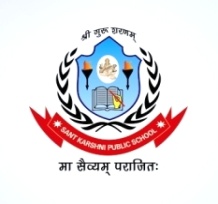 Jalesher Road SadabadAffiliated to CBSE (No.-2131984)Ph. 7830730300, 7500401700Email.id:- kpssadabad@gmail.comWebsite: www.santkarshnipublicschool.inSUMMER HOLIDAY HOMEWORK(2021-22)CLASS- IEnglish 1. Write Ch 1 to 3 word- meanings and Question/Answer.2. Write Worksheet of noun.3. Write Worksheet of vowels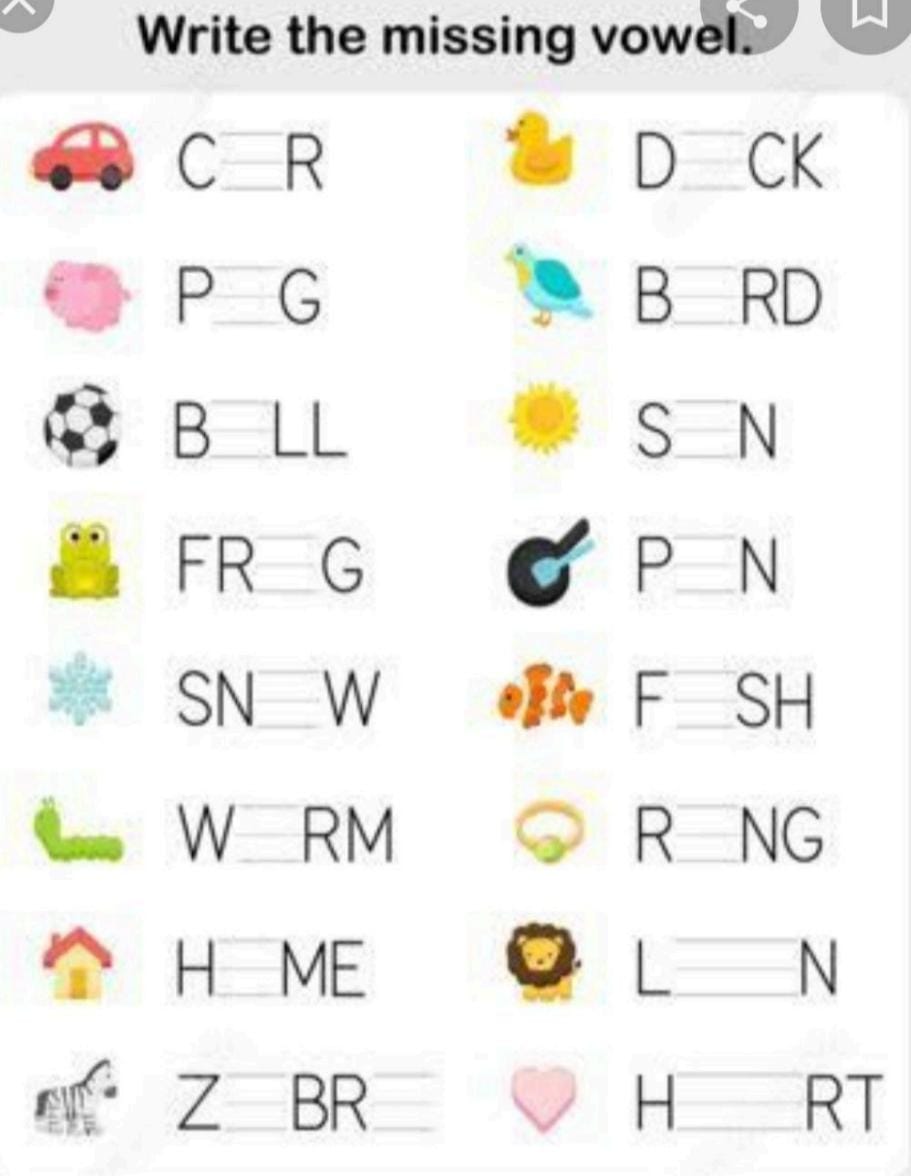 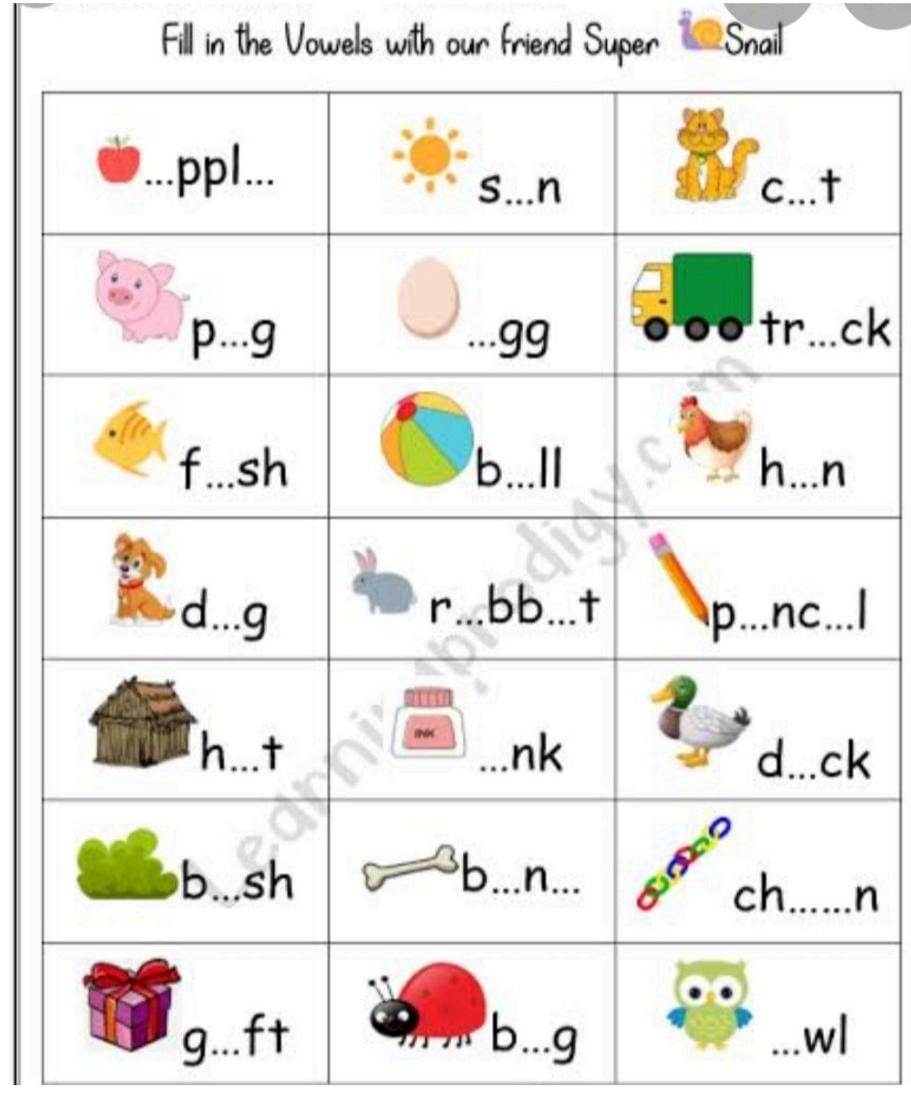 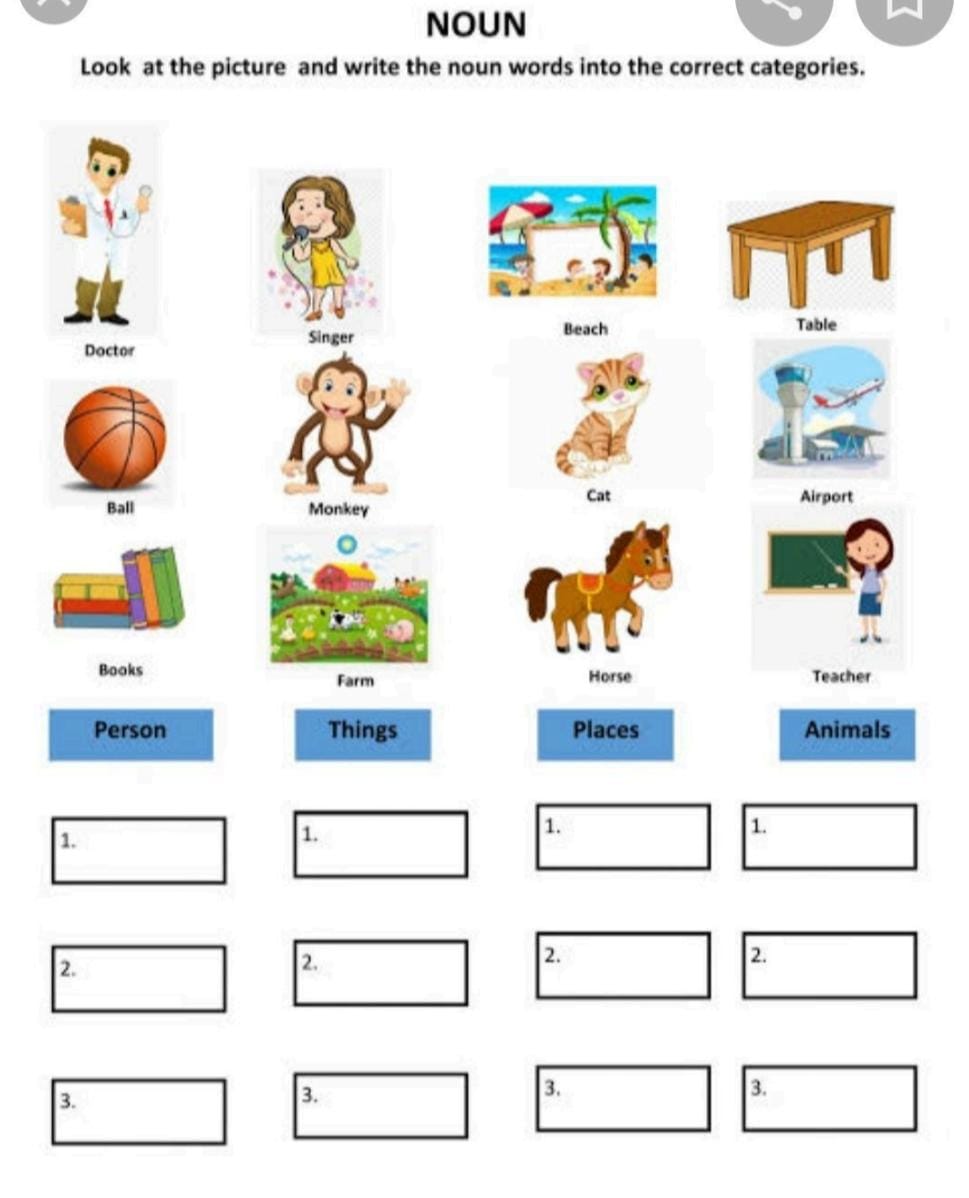 EVS1- Colour the pictures you like the most.( Pg no. 6 in book ) 2- Either paste or draw with colour any 5 parts of body name.3- Learn and write the questions and answers of Ch- 2 to 4.MathsQ-1. Draw any 6 shapes with their names and colour it. Q-2. Learn & write number and number names 1 to 100. Q-3. Learn & write Ordinal numbers 1 to 10. Q-4. Learn & write the tables 1 to 10. Q-5. Learn & write the day’s name. (colourful & attractive manner). NOTE:- Write complete work in your Holiday Homework note book .Hindi-IikB& 1 ls 3 rd iz”uksRrj ;kn djds fyf[k,Aviuh fdrkc ls v] vk] b dh ek=k ds 10&10 “kCn fyf[k,A**vkylh [kjxks”k*** dh dgkuh dks i<sa+ vkSj lef>,A**eSa vkSj esjk ifjokj** dks iw.kZ djsa vkSj viuk vkSj vius ifjokj dk QksVks yxk,saAfgUnh O;kdj.k% ikB 1 esa ls Hkk’kk,¡ vkSj muds {ks=ksa ds uke fyf[k,A¼ jaxhu isu ;k LdSp ls½ikB& 2 esa ls Loj rFkk O;atu vkSj ek=k,¡ jaxhu isu ls vyx&vyx fy[kus gSaAist ua0 17 dks iw.kZ djsaAlHkh Lojksa dh ek=k,¡ fy[ksaAG.K.Learn and write chapter 1 to 6 book and notebook.Paste the pictures of 5 flowers and write their name. Paste 5 pictures of body parts and write their name.Write your introduction in lines.Computer Learn and write question/answer, fill up chapter 1 to 3 book + notebook. Take colour pencils of your choice and fill colour in the picture page no. 8Draw the picture of monitor. 